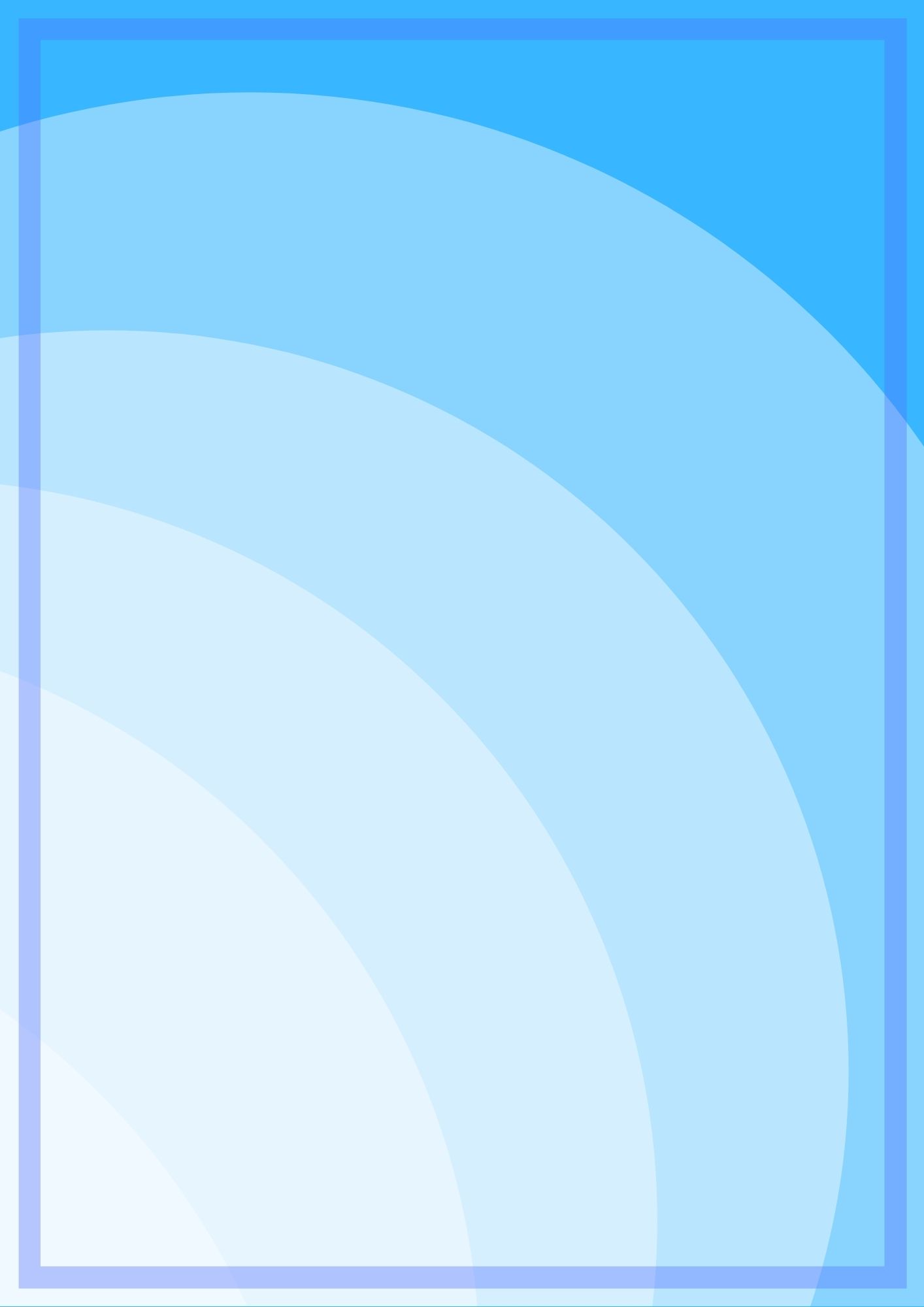 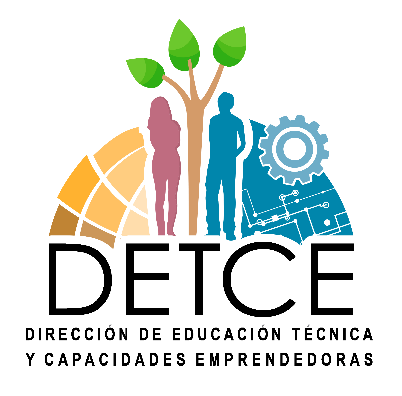 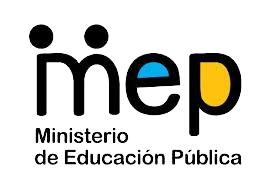 1. Modelo de boleta para solicitar voluntariamente la aplicación de la prueba de aprovechamiento de la tecnología.Boleta para Solicitar Voluntariamente la Aplicación de la Prueba de Aprovechamiento de la TecnologíaYo,  , estudiante de la tecnología    de  , solicito la realización de la prueba de aprovechamiento programada para  el , a las   a. m./p.m., por cuanto aprobé el programa de estudios respectivo.______________________________________		     	________________________________________    Firma y nombre del padre, madre 		     	Firma y nombre de la persona estudiante      o responsable legalEstoy enterado que debo entregar esta boleta en la fecha indicada; de lo contrario, no seré considerado como postulante.  La nota mínima para obtener el certificado de aprovechamiento es de 70 en una escala de 1 a 100.   COMPROBANTE PARA LA PERSONA ESTUDIANTEBoleta para Solicitar Voluntariamente la Aplicación de la Prueba de Aprovechamiento de la TecnologíaYo,  , estudiante de la tecnología    de  , solicito la realización de la prueba de aprovechamiento programada para  el , a las   a. m./p.m., por cuanto aprobé el programa de estudios respectivo.______________________________________		     	________________________________________    Firma y nombre del padre, madre 		     	Firma y nombre de la persona estudiante      o responsable legalEstoy enterado que debo entregar esta boleta en la fecha indicada; de lo contrario, no seré considerado como postulante. La nota mínima para obtener el certificado de aprovechamiento es de 70 en una escala de 1 a 100.   2.  Modelo de acta de aplicación de la prueba de aprovechamiento.Acta de Aplicación de la Prueba de AprovechamientoLos suscritos, (Nombre de la persona directora) en su condición de Director (a) del Colegio (Nombre legal de la institución) y (Nombre de la persona docente aplicadora), Delegado (a) Aplicador (a), hacen constar que los siguientes estudiantes realizaron la prueba de aprovechamiento de la tecnología (Nombre de la tecnología), para , el  a las  (a. m./p.m.).Lugar   	Fecha   ______________________________________			______________________________________Firma y nombre del Director				  Firma y nombre del     del centro educativo 					  docente aplicador3.   Modelo de acta de resultados de la prueba de certificación de tecnologías.Acta de Resultados de la Prueba de Certificación de TecnologíaEl suscrito (a), docente de (Nombre de la especialidad  técnica), del centro educativo , de la Dirección Regional de Educación de  hago constar que los siguientes estudiantes realizaron la prueba para obtener el certificado de aprovechamiento de la tecnología (Nombre de la tecnología), para , el  , a las  (a. m./p.m.). A continuación los resultados:Lugar   		Fecha   				     ______________________________________Firma y nombre del docente           	           		           de la tecnología4.  Modelo de acta de entrega de certificados en el libro de otorgamiento de certificados de aprovechamiento de las tecnologías.Acta N° ______________El suscrito (Nombre de la persona Directora), Director (a) del Colegio (Nombre legal de la institución), de la Dirección Regional de Educación de , con las facultades que le confieren las leyes y reglamentos vigentes, certifica que los siguientes estudiantes realizaron y aprobaron la prueba que otorga el derecho al certificado de aprovechamiento de la tecnología (Nombre completo de la tecnología, según la oferta educativa de la DETCE), de , aplicada el  , a las  (a. m./p.m.).Lugar   		Fecha   ________________________________________		______________________________________          Firma y nombre del Director (a)	                                         Firma y nombre del                                    del centro educativo                                             Supervisor (a) del centro educativo	         	Apéndice 5.   Modelo de certificado de aprovechamiento de la tecnología.REPÚBLICA DE COSTA RICAMINISTERIO DE EDUCACIÓN PÚBLICANombre  del centro educativoN°Nombre y apellidosFirma1234567891011121314151617Nombre y apellidosN° cédulaNotaCondiciónNombre y apellidosN° cédulaTomoFolio N° certificado